TRIBUNALE PER I MINORENNI DI CALTANISSETTAUDIENZA PRELIMINARE RUOLINO  del   7 DICEMBRE 2022Caltanissetta,  							D’ordine del Presidente	        					N°GUPN.R.IMPUTATOAVV.P.O.ORE1179/211059/21  Avv. G. AMICO 9,3024/21327/20  Avv. V. DI MAIO9,303181/21  306+ 430+655/21   Avv. D. MILAZZO Avv. E. LOPIANO Avv. D. SCHILLACI 9,30456/20462/18  Avv. P. M. CARA'10,00516/21594/19  Avv. D. CATANIA10,006102/211000/20+269/21  Avv. D. G. R. MARRELLA 10,0075/21 stralcio 137/18234/18    10,30890/211069/20  Avv. A. VICARI Avv. C. M. RUSSO 10,30975/20189/20   Avv. L. T. RIZZO11,001072/20281/19Avv. G. VENTURAAvv. A. CAFA' Avv. C. TUCCIO Avv. S. MACRI' Avv. G. GIUDICE 11,001188/211060/20+1062/20  Avv. S. MANGANELLA11,0012152/21322/21  Avv. F. SPINAAvv. N. DI BENEDETTO11,3013356/22 GIP538/22Avv. D. G. SARANITI 11,3014283/22503/22Avv. R. M. A. PRUDENTI 11,3015101/20399/20Avv. S. PATRI’Avv. G. DACQUI’12,00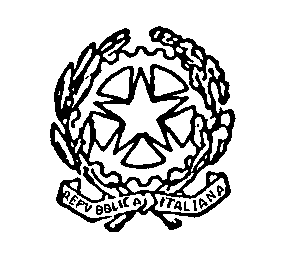 